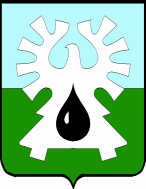 МУНИЦИПАЛЬНОЕ ОБРАЗОВАНИЕ ГОРОД УРАЙХАНТЫ-МАНСИЙСКИЙ АВТОНОМНЫЙ ОКРУГ - ЮГРАДУМА ГОРОДА УРАЙАППАРАТ ДУМЫЮРИДИЧЕСКИЙ ОТДЕЛот 19.06.2017 №22ПРАВОВОЕ ЗАКЛЮЧЕНИЕна проект решения Думы города Урай «О признании утратившими силу решений Думы города Урай»Рассмотрев проект решения Думы города Урай «О признании утратившими силу решений Думы города Урай» сообщаю следующее.Согласно части 3 статьи 43 Федерального закона от 06.10.2003 №131-ФЗ «Об общих принципах организации местного самоуправления в РФ»,  части 1 статьи 30 устава города Урай Дума города Урай по вопросам, отнесенным к ее компетенции федеральными законами, законами субъекта Российской Федерации, уставом муниципального образования, принимает решения, устанавливающие правила, обязательные для исполнения на территории муниципального образования. Статьей 48 Федерального закона от 06.10.2003 №131-ФЗ «Об общих принципах организации местного самоуправления в РФ», статьей 35 устава города Урай установлено, что муниципальные правовые акты могут быть отменены или их действие может быть приостановлено органами местного самоуправления или должностными лицами местного самоуправления, принявшими (издавшими) соответствующий муниципальный правовой акт.Представленным проектом предлагается признать утратившими силу решения Думы города Урай, регулирующие вопросы организации деятельности администрации города, связанные с занесением граждан на городскую Доску Почета.Принятие данного проекта решения входит в компетенцию Думы города. Проект решения действующему законодательству не противоречит, коррупциогенных  факторов не содержит.Начальник                                                                                О.И. Гамузова628285, Ханты-Мансийский автономный округТюменской областиг. Урай, микрорайон 2, дом 60Тел. 33395, факс 33395Электронная почта: duma2@uraу.ru